Ҡорбан байрамы көнөнә сценарий1-се бүлекСәхнәгә Ғәҙилә һәм Азат сыға. Ғәҙиләнең ҡала ҡыҙы икәнлеге кейеменән күренеп тора. ( Модалы шорты, футболка һ.б)Азат: Һаумы, Ғәҙилә!Ғәҙилә: Приветик. Күпме әйтергә була? Мин Ғәҙилә түгел, ә Аделя! Ну был өләсәйкәне, исемемде ул ғына шулай тип әйтеп, боҙоп бөттө!Азат: Бик матур бит! Ғәҙилә. Ғәҙел кеше тигәнде аңлата. Өләсәй генә тип әйт. Ниңә уның кә тигәнен ҡушаһың?Ғәҙилә: Бәй, ласкательная форма бит! Хәҙер һинең менән рус теленән ҡағиҙәләр ҡабатлайбыҙмы ни инде?Азат(көлөп): Шулай инде. Нәнәйкә, нянька…Ғәҙилә: Мин нисек өйрәнгән –шулай әйтәм. Вәт.Азат: Ярай инде әбейкә булмағас! Ғәҙилә, һин бында минең менән әрепләшергә ҡайттыңмы йәки байрамғамы?Ғәҙилә: Байрамға? Ниндәй байрамға?Азат: Бәй, (көлөп) өләсәйкәң әйтмәнеме ни?Ғәҙилә: Ярар, ярай инде, өләсәй генә тип әйтермен. Әйтмәне шул. Ә ниндәй байрам?Азат: Ҡорбан байрамы етә  бит.Ғәҙилә: Әйтәм, әйтәм, өләсәйкә, ой, өләсәйем инде, тәмлекәстәр бешерә лә бешерә. Азат: Байрамға әҙерләнә инде ул.Ғәҙилә: Әйт әле, Ҡорбан байрамы ниндәй байрам ул?Азат: Нисек тип әйтергә? Дини байрам инде. Әйҙә, мин һине ағайым менән таныштырам. Ул мәҙрәсәлә уҡып йөрөй. Ул ошо байрам тураһында аңлатыр. Әлеге ваҡытта, ул мәсеттә. Байрамға әҙерләнәләр. Ғәҙилә: Әйҙә һуң.Азат: Ней бит әле… Күлдәк... Кейенеп килһәң инде.Ғәҙилә: Уныһын ғына беләм инде. Ярар, мин үҙем мәсет янына килермен. Азат: Ярар. Унда беҙҙән башҡа ла малайҙар, ҡыҙҙар килә. Мәсет янында сәскәләр  ултырттыҡ. Ҡулдан килгәнсә, ярҙам итәбеҙ.Азат менән Ғәҙилә икеһе ике яҡҡа сығып китәләр.  Сәхнә буш тора. Шаршау ябыла. 2-се бүлекКүренеш мәсет алдында сәскәләр түтәлдәре янында бара. Ултырғыстар, өҫтәл ҡуйылған. Өҫтәлдә дини китаптар. Ваза менән сәскә. Сәхнәгә Ғәҙилә килеп инә. Ул күлдәк кейгән,  башына яулыҡ бәйләгән. Уның артынан гөрләшеп балалар инә. Сәхнәнең икенсе яғынан  шәкер- Азаттың ағаһы килеп сыға.  Ағай: Бәй, күбәйеп киткәнһегеҙ бит! Ҡунаҡтар ҙа бар икән! Азат: Ҡунаҡтар бар шул. Бәй, байрам ҡунаҡһыҙ булмай инде?! Тик ҡайһы бер ҡунаҡтарыбыҙ Ҡорбан байрамы ниндәй байрам икәнен белеп бөтмәй. Ағай, әллә һөйләп, аңлатып китәһеңме? Ағай: Әйҙәгеҙ улай булғас, ултырышайыҡ. Башта доға ҡылып алайыҡ!Доға ҡыла. Ағай: Тыңлағыҙ инде улай булғас. Ҡорбан байрамы (ғәр. عيدالأضحى‎: Ид әл-Әдһа; фарс. عید قربان: Ҡорбан ғәйете) — иң мөһим мосолман байрамдарының береһе. Хаж тамамланыуын белдерә, зөлхизә айының 10-сы көнөндә, йәғни ураҙанан һуң 70 тәүлек үткәс байрам ителә һәм өс-дүрт тәүлеккә һуҙыла.Өләсәйҙәрегеҙ, әсәйҙәрегеҙ тәмлекәстәр бешерә. Мәсеттәрҙә вәғәздәр әйтелә, сүрәләр, доғалар уҡыла. Бер ҡыҙ:  Мин дә доғалар беләм. Уҡып ишеттерәйемме? Ағай: Афарин. Әйҙәгеҙ , тыңлап ҡарайыҡ.Ҡыҙ сүрә уҡып ишеттерә.  Ағай: Кемдәр тағы ниндәй сүрәләр белә? Балалар бер-бер артлы  сүрәләр, доғалар уҡып ишеттерә. Сүрә уҡыған балаларға кескәй генә бүләктәр тапшырырға мөмкин. Ғәҙилә: Мин әлегә сүрәләр ятламаным. Ә шулай ҙа башҡортса уҡырға яратам. Бына әле лә Мостай Кәримдең "Оҙон-оҙаҡ бала саҡ" әҫәрен уҡыйым. Белһәгеҙ ине- мин унда Ҡорбан байрамытураһында бер өҙөк таптым. Уҡып ишеттерәйемме? Барыһы бергә: Әйҙә, уҡы. Тыңлайбыҙ. Ғәҙилә өҙөктө уҡый: Мостай Кәримдең "Оҙон-оҙаҡ бала саҡ" әҫәрендә ошо байрам менән бәйле ваҡиға һүрәтләнә:Бөгөн байрам. Ҡорбан байрамы. Күпме замандар мин аҡрын ғына яҡынлашып килгән ошо иртәнең сихыры аҫтында йәшәнем. Уның шаңдағы, алыҫ офоҡ ситендәге аҡ болоттарҙа сағылып уйнаған таң нурҙары һымаҡ, әллә ҡасан инде минең иләҫ күңелемә килеп һарылды. Ҡояш әле сығып та етмәгән, донъя инде яп-яҡты. Тап бына шулай килә ҡорбан байрамы. Үҙе әле ары — шауҡымы инде бире...   Барыбер минең шатлығымдың сиге юҡ. Уның башы — ҡара бәрхәт түбәтәй менән бер пар резинка галош булды. Ҡалаға он һатырға барған еренән байрам бүләге тип уларҙы Мортаза ағайым алып ҡайтты. Әллә нисә көн инде шул түбәтәй менән калоштар минең таҡыр башымды, йәнә «себейҙәре» төҙәлеп бөтмәгән тәпәйҙәремде көтә. Көтһөндәр әйҙә! Мин дә уларҙы күп көттөм. Шуның өҫтәүенә, Оло инәйем, үҙемә үлсәп, аҡ буйлы Ғәҙиләыл киндер ыштан тегеп ҡуйҙы — ике кеҫәле... Бер кешегә ни тиклем мөлкәт, ни тиклем яңы кейем-һалым, тип аптырайһығыҙҙыр әле, моғайын. Аптырау ғына түгел, әле шаҡ ҡатасаҡһығыҙ. Анау кәштәгә эленгән зәңгәр нимә ул? Буран Абдулла Шәрифәһе тегеп биргән зәңгәр күлдәк — ҡыйыҡ яғалы сатин күлдәк ул. Был байрамға мине ана ҡалай баштан-аяҡ кейендерҙеләр. Ғәҙиләыҡ инде, өҫтөңә яңы, матур кейем кейгәс, нисектер, күңелең дә бөтәйеп, йәмләнеп киткәндәй була. Ана шулай тыштан-эстән яңырып, ялтырап мин урамға сығасаҡмын. Байрам тигәнең бары урамда ғына була. Өйгә һыйып бөткән байрам — байрам түгел ул. Минең тағы ла ҡыуанысым, иң ҙур ҡыуанысым бар. Уныһын әлегә сер ите һаҡлайым тигәйнем дә, сыҙап буламы ни? Әйткәс әйтәйем инде. Мин Аҡманайҙа ат йөҙҙөрөп ҡайтҡас, киске еләҫтә беҙ Оло инәйем менән икәү генә, күкалашаны егеп, Сайран ауылына уның кейәүҙәге өлкән Ғәҙиләына — минең Ғәйникамал апайыма ҡунаҡҡа барасаҡбыҙ. Юлда, кырандас күсеренә ултырып, күк алашаны үҙем әйҙәйәсәкмен. Юғиһә үшән ул. «Ҡунаҡ егете» булғас, Сайранда Оло инәйем менән мине лә өйҙән- өйгә ашҡа йөрөтәсәктәр, түр башына ултыртасаҡтар. Түрбашында ултырған бар, уныһын     килештереп була. Бына ҡасан ул ҡара бәрхәт түбәтәй, резинка галош, Ғәҙиләыл ыштан, зәңгәр сатин күлдәк сайрандарға кемдең кемлеген төшөндөрөп бирәсәк. «Ағас күрке япраҡ, әҙәм күрке сепрәк», — тине бер саҡ Оло инәйем. Шулай булғас, һиҙгәнһегеҙҙер инде, кем арҡаһында мин батша Азаты урынына суҡтай итеп шулай кейенеп алғанмын. Оло инәйем арҡаһында... Ҡорбан ғәйетенә барыусылар, туҡталып тәкбир әйтә-әйтә, Түбән осҡа мәсет яғына үтеп китте. Минең атайым да сығып уларға ҡушылды. Иртәнге, сәй ғәйеттән һуң эселә. Беҙҙә бөгөн тары тәбикмәге бешкән. Оло инәйемдең ҡулы тейһә, унан майҙар тамып торасаҡ. Ниндәй һәйбәт нәмә — байрам! Яны ыштандың бер кеҫәһенә көнбағыш, бер кеҫәһенә кипкән муйыл тултырып мин ҡапҡа төбөнә сығып баҫтым. Ауыл өҫтөндә һеләгәйҙе ағыҙырлыҡ тәм аңҡый, һәр кем хәлдән килгәнсә, таба Ғәҙиләҙыра. Йыл буйы «һыйыр ағы» инмәгән — ҡатыҡ-һөт затын беҙ шулай тибеҙ — өйҙәрҙә лә бөгөн -үҙенә күрә шыж-быж сыға. Берәүҙәр тәбикмәк, икенселәр ҡоймаҡ, өсөнсөләр ҡыҫтыбый, дүртенселәр май күмәсе бешерә. Бер аҙҙан, был еңел-елпе аштарҙың еҫе таралып бөтөр-бөтмәҫ үк, һауаға бешкән ит еҫе күтәреләсәк. Бына шул саҡта инде һин күкрәк тултырып һулыш алыуҙың ысын тәмен татыйһың.  Ағай: Афарин, Ғәҙилә. Бына һиңә лә байрам бүләге булһын. (Бүләк тапшыра) Бына үҙең уҡыған өҙөктән дә аңлағанһыңдыр инде Ҡорбан байрамы тураһында. Шулаймы, Ғәҙилә?Ғәҙилә: Эйе, аңланым. Азат: Ә мин байрамға Шәйехзада Бабичтың шиғырын ятланым. Хәҙер һеҙгә лә  һөйләп  ишеттерәм. Ғәйет ҡорбан Шәйехзада БабичҺөйөнөгөҙ, дуҫҡайҙарым! Байрам бөгөн, ҡорбан бөгөн;
Һәр мосолман ҡәлбенә байрам ҡошо ҡунған бөгөн.
Һайрай ул ҡош: "Алла әкбәр, Алла әкбәр!" - тип ҡуя,
"Һөй, мосолман, байрамыңды, Алла яҡлар!" - тип ҡуя.

- Һөй, һөйөн, йырлап ебәр, ырғыт бөтә зар-моңдарың,
Алла һаҡлар, һаҡлап уҙҙырһаң был байрам көндәрен.
Алла маҡтар, маҡтаһаң байрамды, бик йәмле тиһәң,
Алла әкбәр, Алла әкбәр, Лиләхмәд... тиһәң.

Кил, туғандар, бер туған күк берләшеп сайран итик,
Ҡайғы-хәсрәттәр таралһын, гөрләшеп байрам итик...
Кил, мосолман, бир ҡулыңды, бир, ҡыҫайым шат йән менән,
Ас иманлы йөҙкәйең, ҡотлап үбәйем байрам менән!.  Ағай: Афарин, туғаным. Мин һеҙҙең дингә ылығыуығыҙға бик шатмын! Былай булғас, һеҙҙең менән байрамды бик матур үткәрербеҙ инде. Шулай итеп,  быйыл 31 августа бөтә донъя мосолмандары ислам динендәге иң мөбәрәк, ҙур байрамдарҙың береһен- Ҡорбан ғәйетен билдәләй. Зөлхизә айының тәүге 10 көнө - изге, матур ай.  Ошо көндәрҙә эшләнгән изге ғәмәлдәр ныҡ сауаплы. Пәйғәмбәребеҙ с.ғ.с. әйтә: “Зөлхизәнең тәүге 10 көнөндә ҡылған изге ғәмәлдәрҙән башҡа Аллаһҡа яҡын, һөйкөмлө бер ғәмәл юҡ”. Шуға күрә ошо көндәрҙә изгелектәр ҡылырға ашығығыҙ. Ололарға, атай-әсәйҙәрегеҙгә ярҙам итегеҙ. Үҙегеҙҙән бәләкәйҙәрҙе ҡыйырһытмағыҙ. Уйығыҙ гел изгелек ҡылыуҙа булһын. 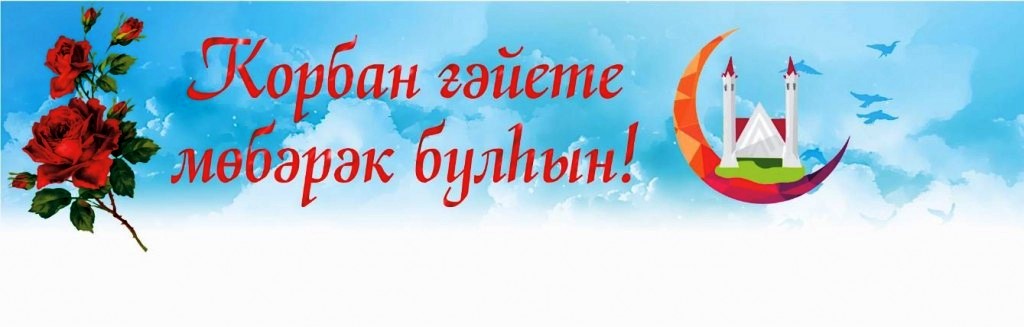 